CHAPTER 421AUTOMATED EXTERNAL DEFIBRILLATORS§2150-C.  Automated external defibrillators; immunity from civil liability1.  Definitions.  As used in this section, unless the context otherwise indicates, the following terms have the following meanings.A.  "Automated external defibrillator" or "AED" means a medical device that combines a heart monitor and a defibrillator approved by the United States Food and Drug Administration that:(1)  Is capable of recognizing the presence or absence of ventricular fibrillation or rapid ventricular tachycardia;(2)  Is capable of determining, without intervention by an operator, whether defibrillation should be performed on an individual; and(3)  Upon determination that defibrillation should be performed, automatically charges and requests delivery of an electrical impulse to an individual's heart.  [PL 2007, c. 267, §2 (RPR).]B.    [PL 2007, c. 267, §2 (RP).][PL 2007, c. 267, §2 (RPR).]2.  Prohibition. [PL 2007, c. 267, §2 (RP).]3.  Duties. [PL 2007, c. 267, §2 (RP).]4.  Penalties. [PL 2007, c. 267, §2 (RP).]5.  Effect on other law. [PL 2007, c. 267, §2 (RP).]6.  Immunity.  The following persons and entities are immune from civil liability for damages relating to the use, possession or purchase of an AED and arising out of acts or omissions relating to preparing for and responding to suspected sudden cardiac arrest emergencies absent gross negligence or willful or wanton misconduct:A.  Any person or entity that acquires an AED;  [PL 2007, c. 267, §2 (NEW).]B.  Any person or entity that owns, manages or is otherwise responsible for the premises on which an AED is located;  [PL 2007, c. 267, §2 (NEW).]C.  Any person who retrieves an AED in response to a perceived sudden cardiac arrest emergency;  [PL 2007, c. 267, §2 (NEW).]D.  Any person who uses, attempts to use or fails to use an AED in response to a perceived sudden cardiac arrest emergency;  [PL 2007, c. 267, §2 (NEW).]E.  Any physician or other authorized person who issues a prescription for the purchase of an AED;  [PL 2007, c. 267, §2 (NEW).]F.  Any person or entity that is involved with the design, management or operation of an AED program; and  [PL 2007, c. 267, §2 (NEW).]G.  Any person or entity that provides instruction in the use of an AED.  [PL 2007, c. 267, §2 (NEW).][PL 2007, c. 267, §2 (NEW).]SECTION HISTORYPL 2001, c. 364, §1 (NEW). PL 2007, c. 267, §2 (RPR). The State of Maine claims a copyright in its codified statutes. If you intend to republish this material, we require that you include the following disclaimer in your publication:All copyrights and other rights to statutory text are reserved by the State of Maine. The text included in this publication reflects changes made through the First Regular and First Special Session of the 131st Maine Legislature and is current through November 1, 2023
                    . The text is subject to change without notice. It is a version that has not been officially certified by the Secretary of State. Refer to the Maine Revised Statutes Annotated and supplements for certified text.
                The Office of the Revisor of Statutes also requests that you send us one copy of any statutory publication you may produce. Our goal is not to restrict publishing activity, but to keep track of who is publishing what, to identify any needless duplication and to preserve the State's copyright rights.PLEASE NOTE: The Revisor's Office cannot perform research for or provide legal advice or interpretation of Maine law to the public. If you need legal assistance, please contact a qualified attorney.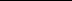 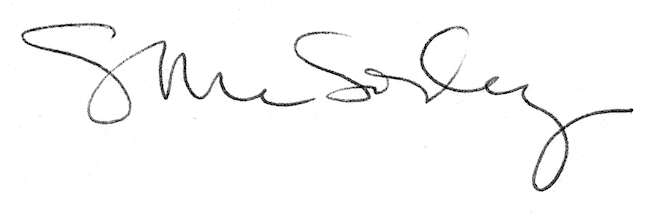 